职业发展咨询信息登记表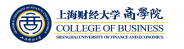 说明：此表用于学生参与咨询前自我填写，以便于职发顾问备课和有针对性辅导。职发顾问承诺对此相关信息绝对保密，未经学校和学生本人允许，绝不擅自用于商业用途。个人信息个人信息个人信息个人信息个人信息个人信息姓名性别学号出生年月籍贯手机工作年限英语水平英语水平计算机水平E-mailE-mail个人职业品牌自我评价3个关键词个人职业品牌自我评价3个关键词如：专业、高效、团队协作如：专业、高效、团队协作如：专业、高效、团队协作如：专业、高效、团队协作个人职业生涯规划个人职业生涯规划职业困惑职业困惑希望咨询的内容希望咨询的内容